Penderfyniad ArbennigEnw'r CwmniRhif y Cwmni: 123456Enghraifft o Benderfyniad Arbennig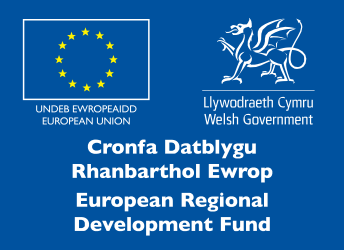 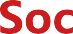 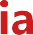 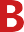 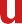 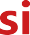 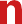 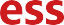 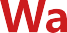 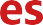 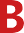 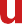 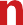 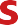 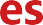 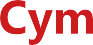 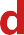 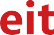 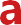 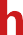 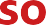 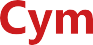 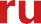 Cytunwyd mewn Cyfarfod Cyffredinol Eithriadol (CCE) a gynhaliwyd gan y busnes cymdeithasol uchod ddydd... / dyddiad / mis / blwyddyn ychwanegwch ddyddiad yn ychwanegwch leoliad, ar amser ychwanegwch amser, i wneud y newidiadau canlynol: [Er enghraifft]Newid enw'r busnes cymdeithasol o: XXI:XXDiwygio Erthygl rhif # o:XXI:XXNewid memorandwm ac erthyglau cymdeithasu'r busnes cymdeithasol i fod ar ffurf y memorandwm a'r erthyglau cymdeithasu sy'n gysylltiedig â'r penderfyniad hwn, yn lle ac i eithrio, unrhyw femorandwm neu erthyglau cymdeithasu sy’n perthyn i’r busnes cymdeithasol a gofrestrwyd yn flaenorol gyda Thŷ'r Cwmnïau.Os oes angen cymorth arnoch i gynhyrchu penderfyniad arbennig, cysylltwch âsbwenquiries@wales.coop neu eich Cynghorydd Busnes penodedig.Llofnodwyd:	Dyddiad:Ysgrifennydd, ychwanegwch enw’r busnes cymdeithasol